HONORAIRES DE VENTE MAXIMUM AU 14 /03/2022<ou = à 		   30 000 €						  3 000 € TTC                                             De  30 001 €    à	   50 000 €                                    4 500 € TTCDe   50 001 €  à       100 000 €						 7 000 € TTCDe 100 001 €   à      150 000 €						 8 000 € TTCDe 150 001 €   à	190 000 €						 9 000 € TTCDe 190 001 €   à 	220 000 €						10 000 € TTC                                             De 220 001 €   à 	240 000 €					      11 000 € TTCDe 240 001 €   à 	280 000 €					      12 000 € TTCDe 280 001 €   à   	300 000 €					      13 000 € TTCDe 300 001 €   à      350 000 €					      14 000 € TTCDe 350 001 €   à 	400 000 €					      15 000 € TTC                                                                         > 400  				                      4 % € TTCCes honoraires sont à la charge du vendeur ou de l’acquéreur selon le mandat.La charge honoraire est mentionnée sur l’annonce publicitaire.HONORAIRES DE LOCATION .Locataire :  10 € TTC /m² Honoraires de visite, constitution du dossier du locataire, rédaction du bail       + 3€ /m² état des lieux.Bailleur : 1 mois de loyer Hors charges + 3 € /m² état des lieux. 	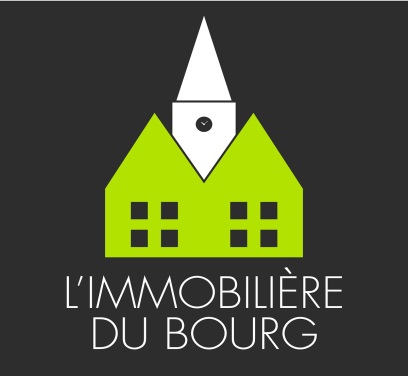 